30 БА ТҮҮНЭЭС ДЭЭШ ЖИЛ АЖИЛЛАЖ БАЙГАА ЭМНЭЛГИЙН МЭРГЭЖИЛТНИЙ АЖЛЫН ТАЙЛАНЗагварТайлбар: Эрүүл мэнд, спортын сайдын 2023 оны 295 дугаар тушаалын нэгдүгээр хавсралтаар баталсан “Зөвшөөрлийн шалгалт зохион байгуулах, багц цаг тооцох, зөвшөөрлийн гэрчилгээ олгох, нөхөн олгох журам”-ын 4.3 дэх заалтыг тухайн мэргэжлээрээ 30 ба түүнээс дээш жил ажиллаж байгаа эмнэлгийн мэргэжилтний ажлын газрын тодорхойлолт, ажлын тайланг үндэслэн мэргэжлийн үйл ажиллагаа эрхлэх зөвшөөрөл сунгана” гэж өөрчлөн баталсантай холбогдуулан эмч, эмнэлгийн мэргэжилтнүүд мэргэжлийн үйл ажиллагаа эрхлэх зөвшөөрлийг сунгуулахад материалын бүрдэл шалгах хуудас болох Checklist-г холбогдох албан тушаалтнаар заавал баталгаажуулж материалын бүрдэлд хавсаргасан байна. Эмнэлгийн мэргэжилтний товч танилцуулга1. Эцэг (эхийн) нэр  ___________________ Өөрийн нэр _____________________ 2. Регистрийн дугаар                                                             Хүйс:           эр,               эм3. Төрсөн он	    сар		     өдөр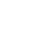 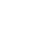 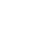 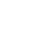 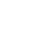 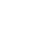 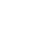 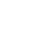 4. Ажлын хаяг: Аймаг, хот _________________Сум, дүүрэг  _________________5. Байгууллага:____________________ Албан тушаал:_____________________6. Тухайн мэргэжлээрээ ажилласан жил:_______7. Мэргэжил (сонгож чагтлах)									Хүний их эмч                                                 УАУ-ны бага эмч 	УАУ-ны их эмч	                                    		   Эх баригч	Нүүр амны их эмч                                         Сувилагч	Эм зүйч  	                                   		   УАУ-ны сувилагч  	Хүний бага эмч			   Эм найруулагч8. Эрүүл мэндийн тусламж үйлчилгээтэй холбоотой алдаа зөрчил гаргасан эсэх    Тийм    ҮгүйТийм бол тайлбар  .............................................................................................................................................................................................................................................................................................................................................................................................................................................................................................................................................9. Ёс зүйн алдаа зөрчил гаргасан эсэх    Тийм    ҮгүйТийм бол тайлбар  ..................................................................................................................................................................................................................................................................................................................................................................................................................................................................10. Сүүлийн 5 жилийн ажлын тайланБАТАЛГААЖУУЛСАН:(Байгууллагын дарга, захирал)		(Хүний нөөцийн асуудал хариуцсан мэргэжилтэн)...................................................		...............................................................................                /гарын үсэг/						/гарын үсэг/№Үзүүлэлтүүд2019 он2020 он2021 он2022 он2023 он1Тусламж үйлчилгээний тоон үзүүлэлт2Эрдэм шинжилгээ, судалгааны ажил-тоо,төрөл, нэр3Практикт нэвтрүүлсэн шинэ санал, санаачлага4Мэргэжлээрээ сургалтад хамрагдсан байдал-тоо, төрөл,5Иргэдэд эрүүл мэндийн боловсрол олгох, мэдээлэл сургалт сурталчилгааны ажлын тоон үзүүлэлт6Бусад ажил